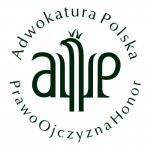 ……………………………………………..(imię i nazwisko aplikanta adwokackiego)……………………………………………..(grupa)Data rozpoczęcia praktyk …………………………………………………………………….Data zakończenia praktyk ………………………………………………................................I1.  Szkolenie powinno obejmować udział aplikantów w rozprawach i posiedzeniach oraz samodzielne przygotowywanie przez nich wniosków procesowych, ocenianych następnie przez właściwego sędziego. Szkolenie powinno polegać również na omawianiu z aplikantami wybranych spraw, a także wyjaśnianiu motywów rozstrzygnięć, analizowaniu negatywnych i pozytywnych aspektów wystąpień i działań procesowych stron postępowania – w tym składanych przez nie wniosków. 2. Podczas zajęć praktycznych z zakresu działania sądownictwa powszechnego aplikanci powinni zostać zapoznani z przebiegiem rozprawy i posiedzenia, czynnościami sędziego, w tym sędziego sprawozdawcy, czynnościami sekretariatu sądu i obiegiem dokumentów w sądzie. II1. Szkolenie powinno obejmować udział aplikantów w rozprawach i posiedzeniach oraz samodzielne przygotowywanie przez nich wniosków procesowych, ocenianych następnie przez właściwego prokuratora. Szkolenie powinno polegać również na omawianiu z aplikantami wybranych spraw, a także wyjaśnianiu motywów rozstrzygnięć, analizowaniu negatywnych i pozytywnych aspektów wystąpień i działań procesowych stron postępowania – w tym składanych przez nie wniosków.2. Podczas zajęć praktycznych z zakresu działania powszechnych jednostek organizacyjnych prokuratury aplikanci powinni być zapoznani w szczególności z czynnościami sekretariatu prokuratury, wybranymi decyzjami o wszczęciu lub odmowie wszczęcia postępowania przygotowawczego, przebiegiem postępowania przygotowawczego (w szczególności sposobem prowadzenia przesłuchania, zabezpieczenia dowodów, współpracą prokuratury z Policją i innymi organami uprawnionymi do prowadzenia postępowania przygotowawczego) i formami jego zakończenia, udziałem prokuratora w postępowaniu sądowym.Zajęcia teoretyczne Organizacja i funkcjonowanie sądów powszechnych 	ZAL.	NIE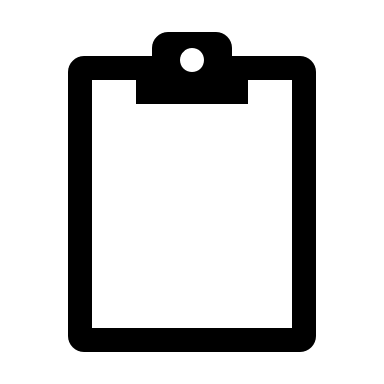 Metodyka pracy sędziego					ZAL.	NIEOrganizacja i funkcjonowanie prokuratury 	 	ZAL.	NIEZasady sporządzania protokołów i utrwalania 	ZAL	NIE przebiegu postępowania Zajęcia praktyczne w sądach Sądy cywilne Udział w rozprawie/ posiedzeniu 			 TAK	 NIESporządzanie projektu orzeczenia			 TAK	 NIEUzasadnienia projektu uzasadnienia			 TAK	 NIEOmówienie spraw z sędzią 				 TAK	NIE Ocena praktyki:  niedostateczny  dostateczny  dobry  bardzo dobry wzorowy Miejsce odbycie praktyki: ………………………………………………………………………………………………………………………………………………………………………...……………………………………………..(podpis Sędziego)Sądy karne Udział w rozprawie/ posiedzeniu 			 TAK	 NIESporządzanie projektu orzeczenia			 TAK	 NIEUzasadnienia projektu uzasadnienia			 TAK	 NIEOmówienie spraw z sędzią 				 TAK	NIE Ocena praktyki:  niedostateczny  dostateczny  dobry  bardzo dobry wzorowy Miejsce odbycie praktyki: …………………………………………………………………….…………………………………………………………………………………………………...……………………………………………..(podpis Sędziego)Sądy gospodarcze Udział w rozprawie/ posiedzeniu 			 TAK	 NIESporządzanie projektu orzeczenia			 TAK	 NIEUzasadnienia projektu uzasadnienia			 TAK	 NIEOmówienie spraw z sędzią 				 TAK	NIE Ocena praktyki:  niedostateczny  dostateczny  dobry  bardzo dobry wzorowy Miejsce odbycie praktyki: …………………………………………………………………….…………………………………………………………………………………………………...……………………………………………..(podpis Sędziego)Wydział ksiąg wieczystych Sporządzanie projektu wpisów	 			 TAK	 NIEZapoznanie się z pracą wydziału ksiąg wieczystych	 TAK	 NIEZapoznanie się z aktami ksiąg wieczystych 		 TAK	 NIEOmówienie spraw z sędzią 				 TAK	NIE Ocena praktyki:  niedostateczny  dostateczny  dobry  bardzo dobry wzorowy Miejsce odbycie praktyki: …………………………………………………………………….…………………………………………………………………………………………………...……………………………………………..(podpis Sędziego)Wydział pracyUdział w rozprawie/ posiedzeniu 			 TAK	 NIESporządzanie projektu orzeczenia			 TAK	 NIEUzasadnienia projektu uzasadnienia			 TAK	 NIEOmówienie spraw z sędzią 				 TAK	NIE Ocena praktyki:  niedostateczny  dostateczny  dobry  bardzo dobry wzorowy Miejsce odbycie praktyki: …………………………………………………………………….…………………………………………………………………………………………………...……………………………………………..(podpis Sędziego)Wydział rodzinny Udział w rozprawie/ posiedzeniu 			 TAK	 NIESporządzanie projektu orzeczenia			 TAK	 NIEUzasadnienia projektu uzasadnienia			 TAK	 NIEOmówienie spraw z sędzią 				 TAK	NIE Ocena praktyki:  niedostateczny  dostateczny  dobry  bardzo dobry wzorowy Miejsce odbycie praktyki: …………………………………………………………………….…………………………………………………………………………………………………...……………………………………………..(podpis Sędziego)Wydział KRSSporządzanie projektu wpisu	 			 TAK	 NIEZapoznanie się z aktami rejestrowymi			 TAK	 NIEZapoznanie się z pracą wydziału KRS			 TAK	 NIEOmówienie spraw z sędzią 				 TAK	NIE Ocena praktyki:  niedostateczny  dostateczny  dobry  bardzo dobry wzorowy Miejsce odbycie praktyki: …………………………………………………………………….…………………………………………………………………………………………………...……………………………………………..(podpis Sędziego)f) zajęcia praktyczne w Prokuraturze Omówienie spraw z prokuratorem 			 TAK	 NIESporządzanie projektu orzeczenia			 TAK	 NIEUzasadnienia projektu uzasadnienia			 TAK	 NIEZapoznanie się z aktami postępowania 			 TAK	NIE Ocena praktyki:  niedostateczny  dostateczny  dobry  bardzo dobry wzorowy Miejsce odbycie praktyki: …………………………………………………………………….…………………………………………………………………………………………………...……………………………………………..(podpis Prokuratora)WYPEŁNIAOkręgowa Rada Adwokacka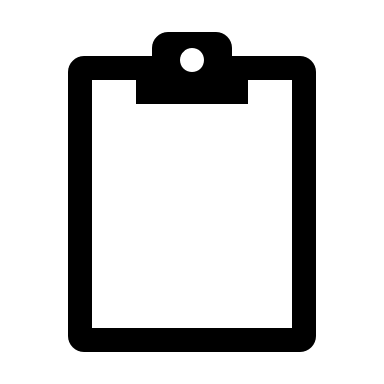 